МУНИЦИПАЛЬНОЕ БЮДЖЕТНОЕ ДОШКОЛЬНОЕ ОБРАЗОВАТЕЛЬНОЕ УЧРЕЖДЕНИЕ «ДЕТСКИЙ САД № 315 ОБЩЕРАЗВИВАЮЩЕГО ВИДА С ПРИОРИТЕТНЫМ ОСУЩЕСТВЛЕНИЕМ ДЕЯТЕЛЬНОСТИ ПО ФИЗИЧЕСКОМУ НАПРАВЛЕНИЮ РАЗВИТИЯ ДЕТЕЙ» 660119, Г. Красноярск, ул. Микуцкого , 4, телефон 225 – 40 – 08______________________________________________________Аналитическая справка по итогам анкетирования родителей подготовительной группы № 10                                                 Дата проведения анкетирования: апрель 2017г.Анкетирование прошли 25 родителей  (по одному представителю от семьи) группы №10, что составляет 100% от общего числа родителей группы. Анкетирование проводилось анонимно.Цель: изучения мнений родителей (законных представителей) о качестве профессиональной деятельности педагога Чопоровой Анастасии Викторовны. Методы исследования: Методы статистической обработки данных.Диагностическая процедура в форме анкетирования     (эмпирический метод)Родителям была предложена анкета, состоящая из 10 вопросов, в одномвопросе несколько вариантов выбора. 21 родителей высказались положительно, что составляет 84%.Отрицательных оценок деятельности педагога не было высказано.Анкета для родителейУважаемые родители! Просим Вас принять участие в анкетировании по оценке качества деятельности педагога! «Удовлетворенность родителей деятельностью воспитателя»1.Довольны ли Вы отношениями, сложившимися в данный момент у Вашего ребенка с воспитателем?а) да б) нет в) не знаю2.Довольны ли Вы Вашими отношениями с воспитателем?а) да б) нет в) не знаю3.Внимателен ли воспитатель к детям?а) да б) нет в) не знаю4.Доброжелателен ли воспитатель в обращении с родителями?а) да б) нет в) не знаю5.Организует ли воспитатель работу по просвещению родителей в вопросах воспитания и развития детей?а) да б) нет в) не знаю6.Как вы считаете, воспитательно-образовательная работа, проводимая воспитателем, положительно влияет на развитие и воспитание вашего ребенка?а) да б) нет в) не знаю7.Считаете ли вы, что воспитатель пользуется авторитетом:у детей?а) да б) нет в) не знаю8. Считаете ли вы, что воспитатель пользуется авторитетом:у родителей воспитанников?а) да б) нет в) не знаю 9.Считаете ли вы, что воспитатель пользуется авторитетом:у коллег-педагогов?а) да б) нет в) не знаю  О.М.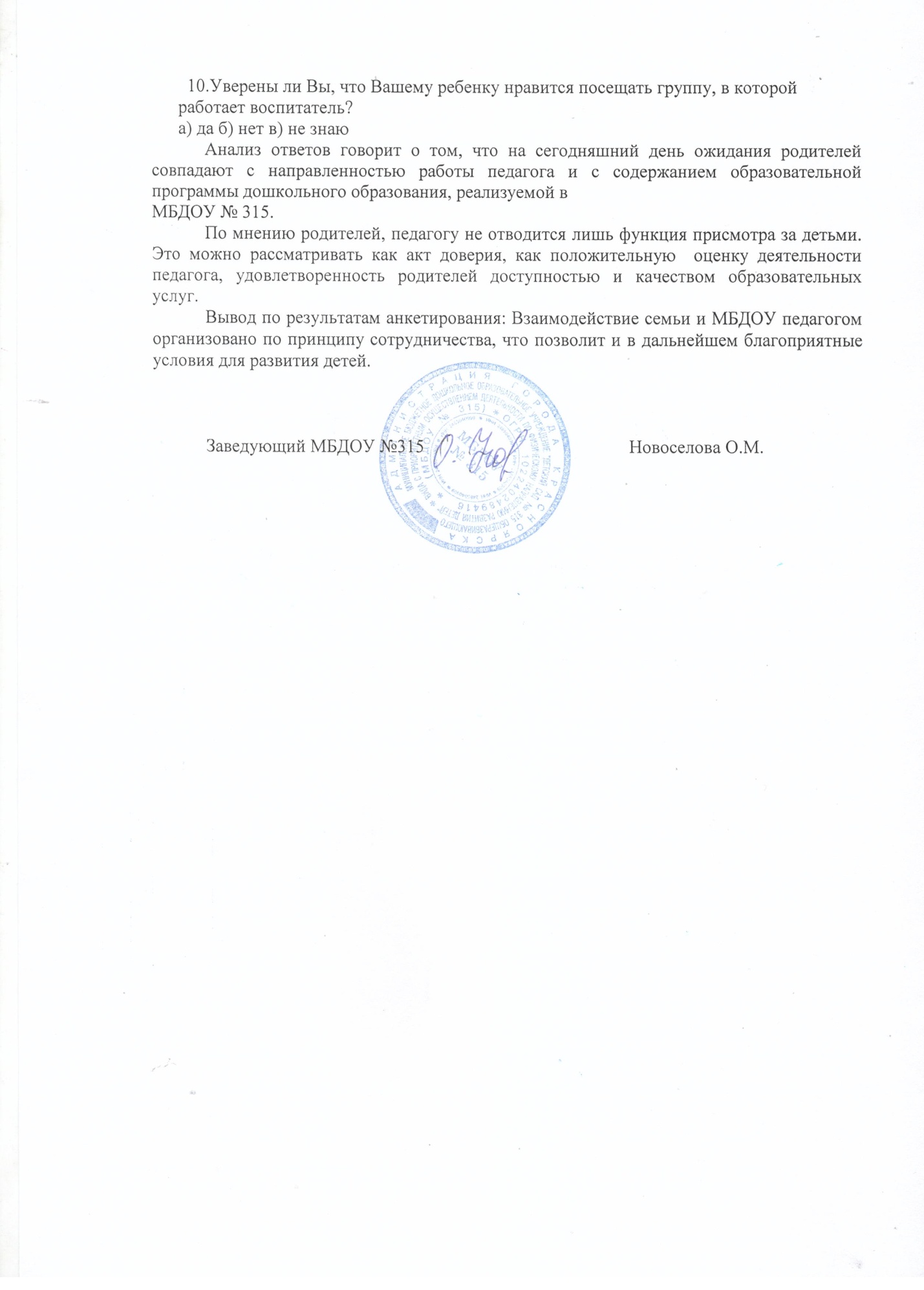 